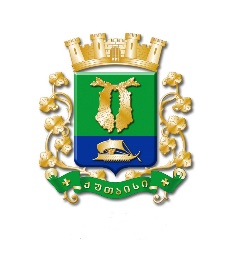 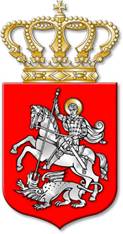 ს  ა  ქ  ა  რ  თ  ვ  ე  ლ  ოქალაქ  ქუთაისის  მუნიციპალიტეტის  საკრებულოგ  ა  ნ  კ  ა  რ  გ  უ  ლ  ე  ბ  ა№  437    ქალაქი  ქუთაისი		19		ნოემბერი		2021  წელი„საქართველოს საპილოტე  რეგიონების განვითარების სამთავრობოკომისიის მიერ გამოცხადებულ საგრანტე კონკურსზე წარსადგენი ქალაქქუთაისის მუნიციპალიტეტში განსახორციელებელი ინფრასტრუქტურის განვითარების 2020 – 2022 წლების საპროექტო იდეების/წინადადებებისმოწონების შესახებ“ ქალაქ ქუთაისის მუნიციპალიტეტის საკრებულოს2021 წლის 30 ივნისის № 395 განკარგულებაში ცვლილების შეტანისთაობაზესაქართველოს კანონის „საქართველოს ზოგადი ადმინისტრაციული კოდექსი“ 63-ე მუხლის საფუძველზე:მუხლი 1. შეტანილ იქნეს ცვლილება „საქართველოს საპილოტე  რეგიონების განვითარების  სამთავრობო კომისიის მიერ გამოცხადებულ საგრანტე კონკურსზე წარსადგენი ქალაქ ქუთაისის მუნიციპალიტეტში განსახორციელებელი ინფრასტრუქტურის განვითარების 2020 – 2022 წლების საპროექტო იდეების/წინადადებების მოწონების შესახებ“ ქალაქ ქუთაისის მუნიციპალიტეტის საკრებულოს 2021 წლის 30 ივნისის №395 განკარგულებაში, კერძოდ, განკარგულების დანართი შეიცვალოს და ჩამოყალიბდეს თანდართული რედაქციით.(დანართი განკარგულებას თან ერთვის)მუხლი  2. განკარგულება შეიძლება გასაჩივრდეს, კანონით დადგენილი წესით, ქუთაისის საქალაქო სასამართლოში (ვ.კუპრაძის ქუჩა № 11), მისი გაცნობიდან ერთი თვის ვადაში.მუხლი  3. განკარგულება ძალაში შევიდეს კანონით დადგენილი წესით.საკრებულოს  თავმჯდომარე			ირაკლი  შენგელიაქალაქ ქუთაისის მუნიციპალიტეტისსაკრებულოს 2021 წლის 19 ნოემბრის №437განკარგულების დანართისაქართველოს საპილოტე რეგიონების განვითარების სამთავრობოკომისიის მიერ გამოცხადებულ საგრანტე კონკურსზე წარსადგენიქალაქ ქუთაისის მუნიციპალიტეტში განსახორციელებელიინფრასტრუქტურის განვითარების 2020 – 2022 წლებისსაპროექტო იდეები/წინადადებებისაკრებულოს  თავმჯდომარე			ირაკლი  შენგელია№იდეა/წინადადებაიდეის/წინადადების აღწერა1.საზოგადოებრივი ტრანსპორტის სისტემების განვითარება ქუთაისშისაზოგადოებრივი ტრანსპორტის გაჩერებების აღჭურვა ელექტრონული საინფორმაციო ტაბლოებით1.საზოგადოებრივი ტრანსპორტის სისტემების განვითარება ქუთაისშიჭავჭავაძის გამზირზე (მოსწავლე–ახალგაზრდობის პარკის მიმდებარედ) საავტომობილო მოძრაობის უსაფრთხოების მარეგულირებელი ინფრასტრუქტურის მშენებლობა2.რეზო ჭეიშვილის ქუჩის საგზაო ინფრასტრუქტურის მოწესრიგებარეზო ჭეიშვილის ქუჩის საგზაო ინფრასტრუქტურის რეკონსტრუქცია (გაფართოება) – რეაბილიტაცია3.აღმაშენებლის გამზირზე რეკრეაციული ინფრასტრუქტურის მოწყობააღმაშენებლის გამზირზე, პალმების ხეივანში რეკრეაციული ინფრასტრუქტურისა და ველობილიკების მოწყობა4.ახალი საინვესტიციო არეალის შექმნაპროექტი მოიცავს პარლამენტის ყოფილი შენობის მიმდებარედ, აუთვისებელი ტერიტორიის გდგ-ს შექმნას და საბაზისო ინფრასტრუქტურის ფორმირებას. პირველ ეტაპზე საგზაო ინფრასტრუქტურას5.მოსწავლე–ახალგაზრდობის სახლის მულტიფუნქციური ინფრასტრუქტურის შექმნამულტიფუნქციური ინფრასტრუქტურის შექმნა, რომელიც ერთ სივრცეში მოაქცევს კულტურულ–საგანმანათლებლო სკოლებს (სამუსიკო, სახელოვნებო და ა.შ.)6.საპარკინგე სივრცეებისა და ელექტრო დამტენების ინფრასტრუქტურის განვითარებაპროექტი მოიცავს ქალაქის საპარკინგე სივრცეების აღჭურვას ვიდეო სამეთვალყურეო კამერებითა და სწრაფი ჩარიცხვის აპარატებით, ქალაქის ტერიტორიაზე სწრაფი ელექტრო სატენების ინსტალაციას7.მცირეგაბარიტული ავტობუსების შეძენაქალაქის ისტორიული უბნებისათვის, სადაც არაეფექტიანია სტანდარტული შიდასაქალაქო ავტობუსების გადაადგილება, მცირეგაბარიტული ავტობუსების შეძენა, მუნიციპალური ტრანსპორტის ხელმისაწვდომობის განვითარებისათვის8.ენერგოეფექტური ადმინისტრაციული შენობების მოწყობამერის წარმომადგენელთა ოფისების აღჭურვა მზის ენერგიის აპარატურით, ყოველდღიური ენერგო მოხმარების ეფექტიანობის გაუმჯობესების მიზნით9.გაპონოვის ქუჩის ფასადების რეაბილიტაციაქუთაისის ისტორიული ნაწილის, გაპონოვის ქუჩის სახლებისათვის ისტორიული იერსახის  დაბრუნების მიზნით, რესტავრაცია–რეაბილიტაციის პროექტის განხორციელება10.აღმაშენებლის მოედანზე ცენტრალური შადრევნის რეაბილიტაციაცენტრალური შადრევნის რეაბილიტაცია11.ოპერის თეატრის რეაბილიტაციაოპერის თეატრის სახურავის რეაბილიტაცია და სცენისა და დარბაზის აღჭურვა თანამედროვე სისტემებით (განათება, გახმოვანება, ინვენტარი)12.ასსაფეხურიანი კიბის რეაბილიტაციაასსაფეხურიანი კიბის ისტორიული იერსახის აღდგენა13.მდინარე რიონზე, ნიჩბოსნობის სკოლის ტერიტორიაზე, საწყალოსნო ინფრასტრუქტურის (ბაქნის, ინვენტარის შესანახი ინფრასტრუქტურისა და სხვა) მოწყობაქალაქისათვის დამატებითი ტურისტული მიზიდულობის ადგილის შექმნა,  საწყალოსნო სახეობებით  ტურისტების დაინტერესება14.რუსთაველის გამზირისა და ლაღიძის ქუჩების კვეთასთან სკვერის რეაბილიტაციაობიექტი მდებარეობს ქალაქის ცენტრალურ ნაწილში, რუსთაველის გამზირზე, მჭიდროდ დასახლებულ უბანში. მიმდინარე მდგომარეობით სკვერი ამორტიზებულია და ვერ უზრუნველყოფს საკუთარი ფუნქცია–დანიშნულების შესრულებას. სკვერის რეაბილიტაციის მიმართ არსებობს მოსახლეობის დიდი ინტერესი, განსაკუთრებით პანდემიის ფონზე, როცა გარკვეულწილად შეზღუდულია შიდა ტურიზმიც15.იმერეთის მეფეთა ყოფილი რეზიდენცია „ოქროს ჩარდახის“ რეაბილიტაციაიმერეთის მეფეთა ყოფილი რეზიდენცია „ოქროს ჩარდახისა“ და მიმდებარე ტერიტორიის ფუნქციური არეალის რეაბილიტაციის მიზნით, აღნიშნული ძეგლისა და მისი მიმდებარე ტერიტორიის რეაბილიტაცია. მათ შორის ხელნაკეთი ნივთების ბაზრობის ინფრასტრუქტურის მოწყობა16.სოციალური საცხოვრისისათვის ინვენტარის შეძენასაყოფაცხოვრებო ავეჯისა და ინვენტარის შეძენა17.ნიკეას ქუჩის მე-7 ჩიხის საგზაო ინფრასტრუქტურის რეაბილიტაციაპროექტი ითვალისწინებს საგზაო ინფრასტრუქტურის მშენებლობას ბიზნეს აქტივობებით დატვირთულ ლოკაციაზე18.ქუთაისში, ჩეჩელაშვილის ქუჩის №24-ში მდებარე კულტურული მემკვიდრეობის ძეგლის რეაბილიტაციაჩეჩელაშვილის ქუჩის №24-ში მდებარე შენობის რეაბილიტაცია. ობიექტი წარმოადგენს კულტურული მემკვიდრეობის ძეგლს. მიმდინარე მდგომარეობით ამორტიზებულია19.მდინარე რიონზე, ბოტანიკურ ბაღსა და წმ.გიორგის ტაძარს შორის საფეხმავლო ხიდის მოწყობასაფეხმავლო ხიდის მოწყობა მდინარე რიონზე, ბოტანიკურ ბაღსა და წმ.გიორგის ტაძარს შორის20.ირ.აბაშიძის გამზირზე კიკვიძის სკვერის რეაბილიტაციასკვერისა და შადრევნის სრული რეაბილიტაცია21.რუას ქუჩაზე ისტორიული აბანოების რეაბილიტაციარუას ქუჩაზე ისტორიული აბანოების რეაბილიტაცია22.მაჩაბლის ქუჩაზე ინფრასტრუქტურის მოწყობა, რომელიც ხელს უწყობს საგზაო უსაფრთხოებასსაგზაო ინფრასტრუქტურის მშენებლობა (გზა, ტროტუარები, სანიაღვრე)23.სააკაძის ქუჩაზე ინფრასტრუქტურის მოწყობა, რომელიც  ხელს უწყობს საგზაო უსაფრთხოებასსაგზაო ინფრასტრუქტურის მშენებლობა (გზა, ტროტუარები, სანიაღვრე)24.კუპრაძის ქუჩაზე  ინფრასტრუქტურის მოწყობა, რომელიც ხელს უწყობს საგზაო უსაფრთხოებასსაგზაო ინფრასტრუქტურის მშენებლობა (გზა, ტროტუარები, სანიაღვრე)25.ლესელიძის ქუჩაზე ჯომორდობის ხელშეწყობის მიზნით სპორტული ინფრასტრუქტურის მოწყობაქალაქისათვის დამატებითი ტურისტული მიზიდულობის ადგილის შექმნა26.კლდეზე ცოცვის სპორტული ინფრასტრუქტურისა და „ექსტრიმ“ პარკის მოწყობარეკრეაციული ინფრასტრუქტურის განვითარება, ქალაქისათვის დამატებითი ტურისტული მიზიდულობის ადგილის შექმნა27.მოსწავლე-ახალგაზდრობის პარკის რეაბილიტაციარეკრეაციული ინფრასტრუქტურის განვითარება,28,შევჩენკოს ქუჩის საგზაო რეაბილიტაციაყოფილი ინდუსტრიული ზონის რევიტალიზაცია29,კოპიტნარის აეროპორტიდან ქუთაისის მიმართულებით საავტომობილო მაგისტრალის მიმდებარე ნაგებობების იერსახის მოწესრიგებაქალაქის ტურისტული პოტენციალის განვითარება30,ქალაქ ქუთაისის ცენტრალურ მოედანზე  მდებარე მუზეუმის შენობის ნაცვლად ტერასული რეკრეაციული ინფრასტრუქტურის მოწყობაქალაქის ტურისტული პოტენციალის განვითარება31,გ. ტაბიძის ქუჩის ფასადების რეაბილიტაციაქალაქის ტურისტული პოტენციალის განვითარება32,ზაქარია ფალიაშვილის მუზეუმის კონსერვაცია-რეაბილიტაციაკულტურული მემკვიდრეობის მხარდაჭერა და შენარჩუნება33,ტიპიური საზოგადოებრივი საპირფარეშოების მოწყობა ტურისტულად აქტიურ უბნებშიქალაქის ტურისტული პოტენციალის განვითარება34,მუსიკალური ფესტივალების მხარდამჭერი ინფრასტრუქტურის (სოვრცის) მოწყობაქალაქის ტურისტული პოტენციალის განვითარება35,ვიდეო გამოსახულების  მიმოცვლის ეკრანების ე.წ. საქალაქთაშორისო პორტალების მოწყობაქალაქის ტურისტული პოტენციალის განვითარება36,წყალწითელა-მოწამეთა-გელათი-ბერის ციხე ტურისტული მარშრუტებისათვის ბილიკების მოწყობაქალაქის ტურისტული პოტენციალის განვითარება37.მინიატურული კერძების მუზეუმი იმერეთის დანიშნულების ადგილების მართვის ორგანიზაციის ოფისშიქალაქის ტურისტული პოტენციალის განვითარება38.ბუკიას ქუჩის  საგზაო ინფრასრუტქურის რეაბილიტაციაპროექტი ითვალისწინებს საგზაო ინფრასტრუქტურის მშენებლობას ბიზნეს აქტივობებით დატვირთულ ლოკაციაზე39.ქალაქ ქუთაისის შემოსასვლელებში (4 ლოკაცია) თემატური ინსტალაციების განთავსებაქალაქის შემოსასვლელების ურბანული განახლება40.ქალაქის მასშტაბით საავტომობილო და ქვეითთა მოძრაობის მარეგულირებელი შუქნიშნების განახლებაარსებული შუქნიშნების ნაცვლად, თანამედროვე ადაპტირებული შუქნიშნების მოწყობა41.ჯაჭვის ხიდის რეაბილიტაციაკულტურული მემკვიდრეობის ძეგლის, ჯაჭვის ხიდის რეაბილიტაცია42.დუმბაძის ქუჩისა და აღმაშენებლის გამზირის კვეთაზე მდებარე სკვერის რეაბილიტაციაე.წ. ნინოშვილის სკვერის რეკრეაციული ინფრასტრუქტურის განვითარება43.ქალაქის ისტორიული ნაწილის (მეფეთ უბნის) ქვაში მოპირკეთებული ფასადების გაწმენდა-რეაბილიტაციაპუშკინის ქუჩის ურბანული განახლება (ფასადების რეაბილიტაცია)44.ზ.გამსახურდიას გამზირის ფასადების რეაბილიტაციაზ.გამსახურდიას გამზირზე მდებარე მრავალსართულიანი სახლების ფასადების რეაბილიტაცია